LIBIYA KARAMA, DUBAIEmail: libiya.376696@2freemail.com 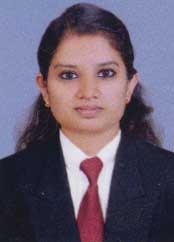 Mob: +971 503718643FRONT OFFICE MANAGERPROFILE OVERVIEWProfessional with 6 years of experience            in Front Office & Customer Relations.Worked as Front Office Manager at Golden Ridge Mountain Resort & Spa from 22-03-2017 to 31-10-2017Worked as Customer Relation Executive at Kohinoor Floors , Cochin, Kerala from 2013 December to 2017 March Worked as Front Office Executive at Kohinoor Floors , Cochin, Kerala from 2012 November  to 2013November .Worked as Front Office Executive at Contour Backwaters Resorts&Convention Centre, Changanacherry, Kerala from 2011 August to 2012 October.Worked as Front Office Assistant at Contour Holiday Resorts, Changanacherry From 2011 March to 2011 July.SKILL SETOperating Systems: Windows XP, 7, 8,10PC Office Software: Microsoft Office, WordFamiliar with Hot Software solutions and CRSCAREER OUTLINECompany         :GOLDEN RIDGE MOUNTAIN RESORT & SPA , MUNNAR, KERALADesignation:Front Office ManagerTrains, co-trains and retrains all front office personnelParticipates in the selection of Front office StaffMaintains Master Key ControlGuest Relations.Guest ReservationsOnline BookingResolves guest problems quickly, efficiently and courteouslyUpholds the Hotel commitments to Hospitality.Prepare and Maximize Room Revenue and occupancy Monitor all V.I.P Special guests and RequestsCompany         : KOHINOOR FLOORS PVT LTD, COCHINDesignation : Front Office &Customer Relation ExecutiveGreeting Guests, Handling Customer requests promptlyConfirming all customers appointmentDelivering highest standards of service to customers.Answering calls professionally to provide information about productsDealing Directly with customer’s inquiries and complaintsCustomer Follow Up,  Take or Cancel ordersMaintaining records of queries and feedbackCompany  :CONTOUR BACKWATERS RESORTS AND CONVENTION CENTREDesignation : Front Office ExecutiveGreeting Guests, Handling Customer requests promptlyDelivering highest standards of serviceCheck on guest movements and complete their pre registration formalitiesAllocate rooms to all arriving guestsCollect guest feedback forms and do any possible first hand service recovery steps.Maintain Petty CashCompany         : CONTOUR BACKWATERS RESORTS AND CONVENTION CENTREDesignation : Front Office AssistantGreeting GuestsMaintain all check in and check out, GRC RegistrationGive daily reports to the department head.ACADEMIC CREDENTIALS*Graduation Level – 2012-2015Degree                   - BBAUniversity             - M.G University*Diploma Level – 2010-2011Course                   - Diploma in Hotel ManagementInstitution              - Orient Institute of Hotel Management, Kuttikkanam*Higher Secondary Level -2008-2010Board                     - Board of Higher Secondary Examination, KeralaSchool                    - Ossanam English Medium Higher Secondary School, Kattappana*School Level     - 2008Board                     - Board of Public Examination, KeralaSchool                       - St.Joseph H.S KannimalaPersonal InformationBirth Date: 21 April 1993Marital Status: MarriedNationality: IndiaLanguages: English, Malayalam, HindiVisa Status: Visit Visa DeclarationI hereby declare that the particulars given above are true to the best of my knowledge and beliefLIBIYA PERSONAL ATTRIBUTESWillingness to work as a teamDedicated, Trustworthy, Hardworking and PunctualCapable of Assessing the RiskQuick LearnerAnalytic and Problem SolverPositive and Flexible Attitude.